Прививки не являются безопасными на 100%. Это им- мунобиологические препараты, которые способны вносить как положительные, так и отрицательные из- менения в организм. Например, от прививки против«ЗДОРОВАЯ ПРИВИВКА» ОБЕСПЕЧИВАЕТ КОМПЛЕКСНУЮ ЗАЩИТУ ОТ БОЛЬШИНСТВА ВОЗМОЖНЫХ ОСЛОЖНЕНИЙ ПОСЛЕ ВАКЦИНАЦИИкори может возникнуть энцефалопатия.Страхование от нежелательных последствий вакци- нации покроет расходы на медицинскую помощь при осложнениях. Вы получите квалифицированное ле- чение на сумму 100 000 рублей, заплатив350 рублей за одного человека.Отек КвинкеАнафилактический шокАфебрильные судорогиГеморрагические васкулитыНагноение места вакцинации и постинъекционные абсцессыКровотечениеПолирадикулоневритПоствакцинальный энцефалитВакциноассоциированный полиомиелит (ВАП)Синдром Гийена-Барре (СГБ)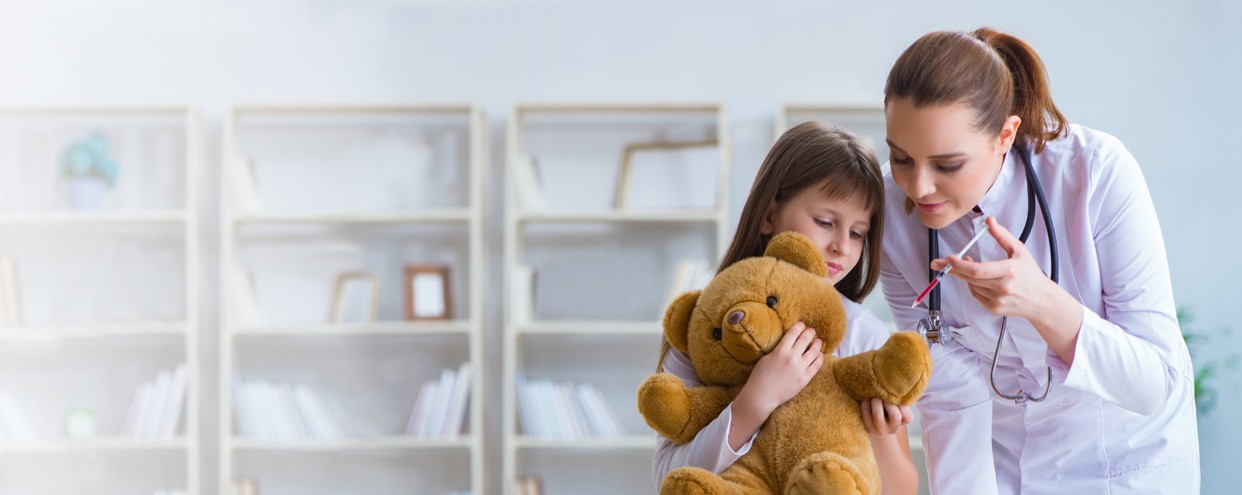 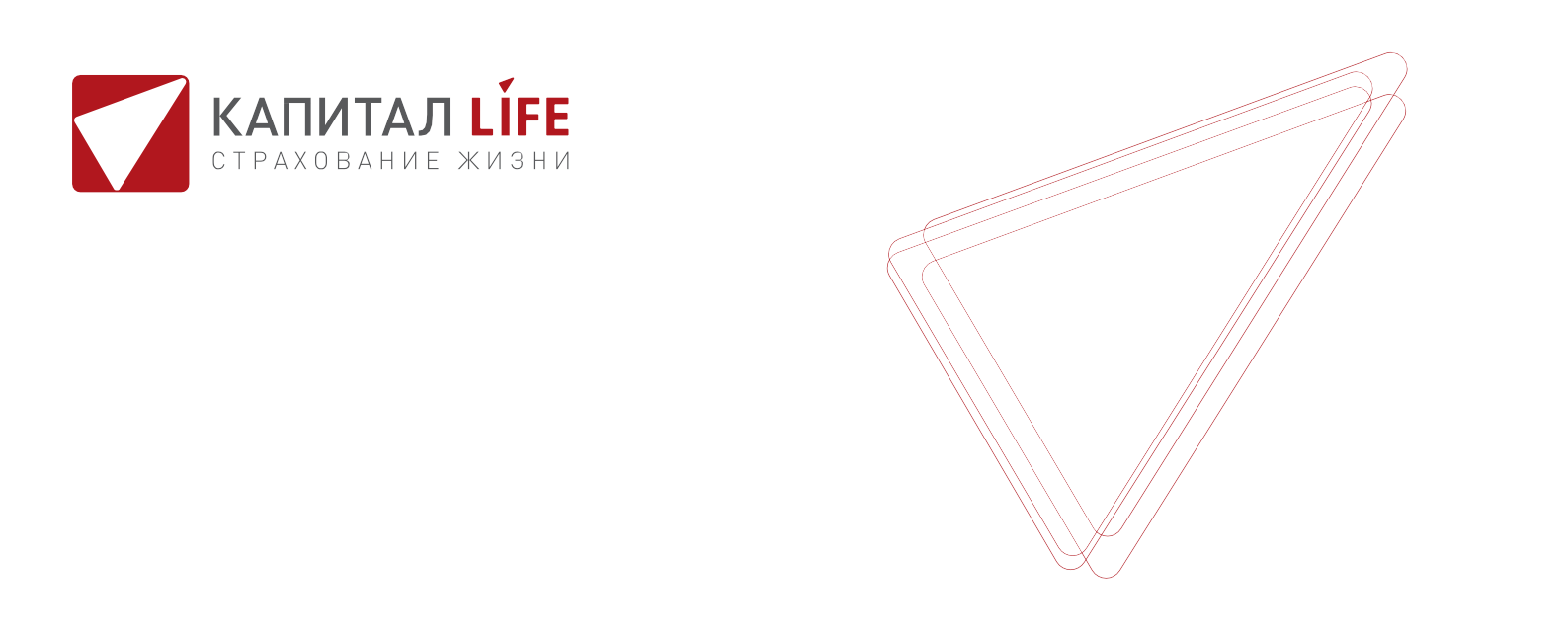 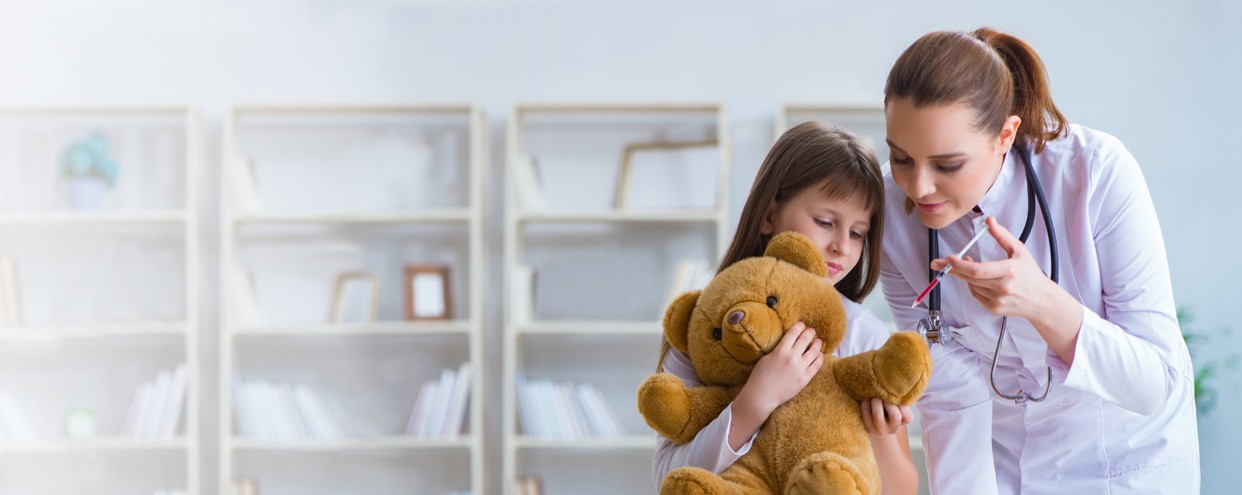 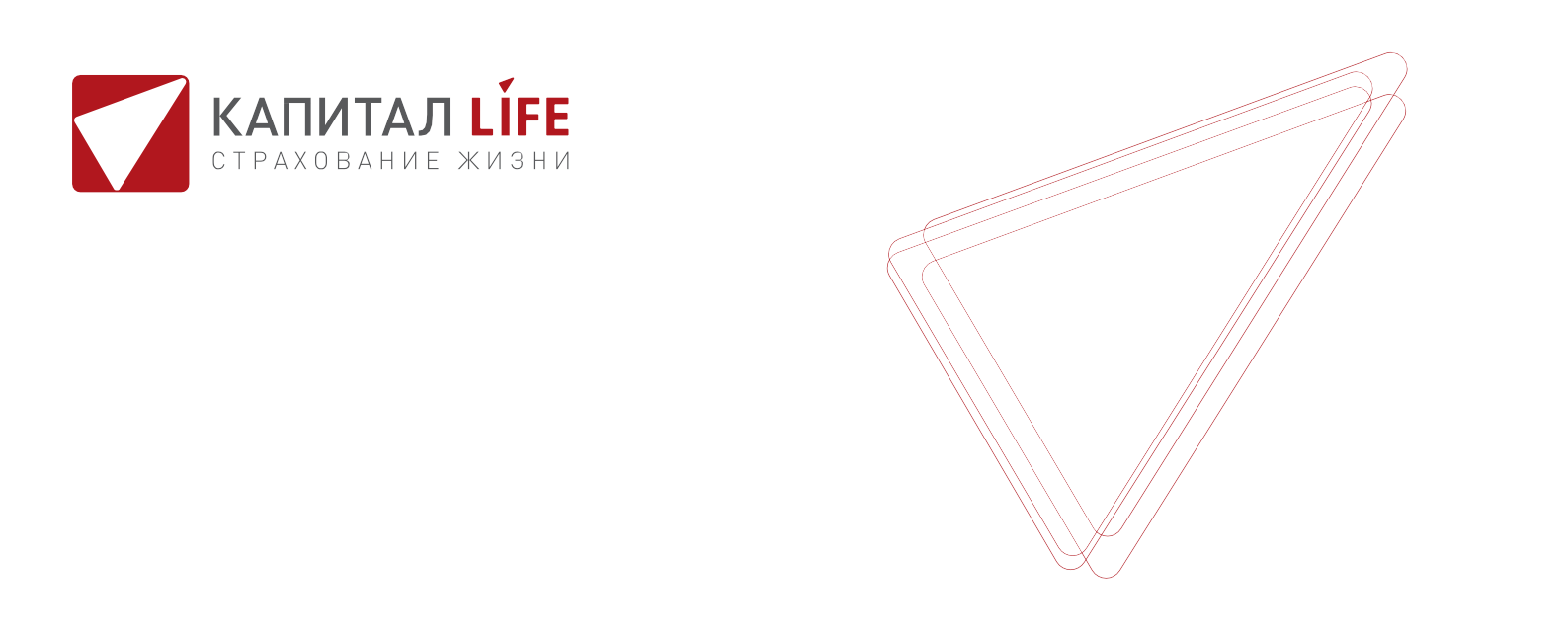 МЕДИЦИНСКИЕ УСЛУГИ, ВКЛЮЧЕННЫЕ В ПРОГРАММУ:ОСНОВНЫЕ ПАРАМЕТРЫ ПРОГРАММЫ            По оформлению договора страхования обращайтесь к нашим специалистам.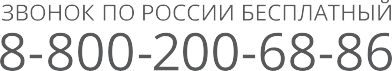 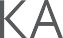 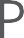 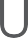 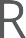 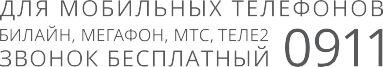 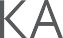 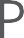 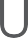 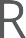 ООО «Капитал Лайф Страхование Жизни». Москва, Кадашёвская набережная, д. 30. Лицензии ЦБ РФ СЛ №3984, СЖ №3984, ПС №3984 (без ограничения срока действия).Данное рекламное объявление не является публичной офертой.СтрахователиЮридические лица-ЗастрахованныеКоллективы от  100 человекСтраховой случайВозникновение осложнений в течение 30 дней после проведения вакцинацииСтраховое покрытиеЛечение осложнений после проведения  любой вакцинацииКоличество обращенийза медицинской помощьюБез ограниченийТерритория действия полисаРоссийская ФедерацияВременная франшизаПолис начинает действовать через 5 дней после оформленияСтраховая сумма / Стоимость полиса100 000 рублей / 350 рублей в год.